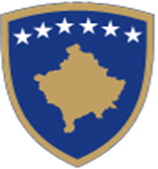 Republika e KosovësRepublika Kosova-Republic of KosovoQeveria - Vlada - GovernmentMinistria e Zhvillimit RajonalMinistarstvo za Regionalni RazvojMinistry of Regional DevelopmentUDHËZUESI PËR IMPLEMENTIM TË PROJEKTEVE NË KUADËR TË: “PROGRAMIT PËR ZHVILLIM RAJONAL TË BALANCUAR” 2022Dispozitat e përgjithshme të zbatueshme për të gjitha llojet e blerjeve,1. Blerjet duhet t’i respektojnë investimet që përmbushin kriteret e përshtatshmërisë të përcaktuara në kuadër të planit të biznesit p.sh. për sa i përket kthimit të investimeve, rrjedhës së parasë, etj.;2.  Procedurat e prokurimit vlejnë vetëm për investimet e pranueshme. Për investimet e papranueshme nuk janë të obligueshme procedurat e prokurimit;3. Për këto grante aplikohet procedura e blerjeve të drejtpërdrejta.4. Blerja duhet të realizohet bazuar në ofertën e dorëzuar me projekt propozimin e miratuar nga MZHR, përveq në rastet sipas pikës III të këtij udhëzuesi;5.  Ofertuesit nuk duhet të jetë në konflikt të interesit me blerësin;II. Përkufizimi i konfliktit të interesit1. Ekzistimi i lidhjeve ndërmjet përfituesit dhe furnizuesit (të afërm, apo aksionarë të përbashkët në kompanitë ofertuese);.2. Pronësia e përbashkët (si individë ose si aksionarë) në mesin e furnizuesve të cilët dorëzojnë oferta.III. Ndryshimi i ofertuesit/projektit Ndryshimi i ofertuesit/projektit mund të bëhet vetëm me kërkesë të veçantë e cila parashtrohet në shkrimoren e MZHR-së.Kërkesa duhet të mbështetet në arsye të qëndrueshme nga përfituesi dhe e njejta mund të implementohet vetëm pasi të pranoj konfirmimin nga kompetentet e MZHR–së të cilët do ta miratojnë kërkesën nëse e vlersojnë se arsyet janë qëndrueshme, bindëse dhe nuk ndryshohet koncepti i projektit dhe shuma e grantit të MZHR-së; Në rastet kur kemi ofertues me çmime më të larta se ato të prezantuara në projekt atëherë ndryshimet e çmimeve janë obligim i përfituesit dhe në asnjë rast nuk ndryshon vlera e grantit nga MZHR. Ndryshimet eventuale në vlerë duhet të jetë brenda min. dhe max. të lejuar të bashkëfinancimit 10-40 % e vlerës së projektit (Kjo nënkupton rastet nëse keni bashkëfinancimin max. 40% nuk mund të ketë rritje të vlerës së projektit). Shtojca 1: Deklaratë për shmangien e konfliktit të interesit (Plotësohet nga Përfituesi i projektit)Unë, i nënshkruari .................................................................., si pronar/përfaqësues ligjor i projektit, deklaroj nën sanksionin e Ligjeve të aplikueshme në Kosovë, se i respektoj të gjitha rregullat e përcaktuara si më poshtë:Nuk ekzistojnë lidhje (të afërmit, apo aksionarë të përbashkët për çdo kompani) ndërmjet përfituesit (apo partnerë të përfituesve) dhe tenderuesve (ose partnerët e tenderuesit), të cilët dorëzojnë oferta;Nuk ka pronësi të përbashkët (si individë ose si një aksionar) në mesin e ofertuesve nga i cili kam marrë oferta.<Emri dhe mbiemri i përfaqësuesit ligjor të operatorit ekonomik >Vendi:                                                                                     NënshkrimiMë_______________                                                          _________________________Shtojca 2: Udhëzues lidhur me kriteret e pagesës së avansit për subvencione nga MZHR për: Lot 1 (Start-up) Lot 1 (biznes ekzistues) dhe Lot 2 (biznes ekzistues) Lista e dokumenteve që nevojiten për ekzekutimin e pagesës (këstit të parë) të projektit në kuadër të  Skemës së Granteve:“PROGRAMIT PËR ZHVILLIM RAJONAL TË BALANCUAR” PZHRB 2022I. Dokumentet që nevojiten të dorëzohen nga përfituesi:Kërkesën për pagesë sipas formatit të MZHR-së;Profaturën për pagesën e avancit sipas formatit të MZHR-së;Dëshmi bankare se posedon shumën e mjeteve për bashkëfinancim e nënshkruar dhe vulosur nga banka (Origjinale);Vërtetimi/Dëshmia e llogarisë bankare në emër të biznesit përfitues sipas ARBK-së (jo në emrin tregtar).Avanc garancionin e siguruar nga banka ose garancionin nga kompania e sigurimeve në shumën e këstit të parë (avancit) në shumë prej 50% për Lot 1 (Start-up), Lot 1 (biznese ekzistuese) dhe Lot 2 (biznese ekzistuese) të grantit të financuar nga MZHR, në kohëzgjatje prej 7 muajsh;Kontrata e përfituesit me MZHR-në;Çertifikata e regjistrimit të biznesit nga ARBK; Shtojca 3: Udhëzues lidhur me kriteret e pagesës për subvencione nga MZHR për:Lot 1 (Start-up),Lot 1 (biznes ekzistues) dhe Lot 2 (biznes ekzistues)Lista e dokumenteve që nevojiten për ekzekutimin e pagesës (këstit të dytë) të projektit në kuadër të  Skemës së Granteve “PROGRAMIT PËR ZHVILLIM RAJONAL TË BALANCUAR” PZHRB 2022I. Dokumentet që nevojiten të dorëzohen nga përfituesi:Kërkesa për pagesën e këstit të dytë; Faturën për pagesën e këstit të dytë;Të gjitha faturat kopje identike me origjinalin e nënshkruar dhe vulosur nga përfituesi dhe transaksionet origjinale (fletëpagesat origjinale në totalin e faturës/faturave që ndërlidhen me projektin) lidhur me investimin;Për blerjet të cilat realizohen jashtë vendit duhet të bashkangjitet edhe Dokumenti Unik Doganor (kopje identike me origjinalin e nënshkruar dhe vulosur nga përfituesi) nga Dogana e Republikës së Kosovës;Sa i përket  kategorisë Lot 1 -  Start Up, obligohen që Llogoja e biznesit (firma apo reklama e biznesit tuaj) të vendoset në një vend të dukshëm në hyrjen e objektit/lokalit se ku do të veprojë biznesi;Shtojca e plotësuar sipas udhëzuesit të prokurimit;Çdo shkresë/dokument tjetër të nevojshëm  si shtyrje afatit, ndonjë arsyetim, etj;  Dëshmitë për punësimin sipas projektit (e vulosur nga ATK/apo konfirmuar në MZHR);Raporti narrativ dhe financiar nga përfituesi;Kontrata e përfituesit me MZHR-në;